Приложение к решению Думы города Нижневартовскаот_______2021 №_____Приложение 4 к Правилам благоустройства территории  города Нижневартовска Стилевое решение домовых знаковУказатель наименования улицы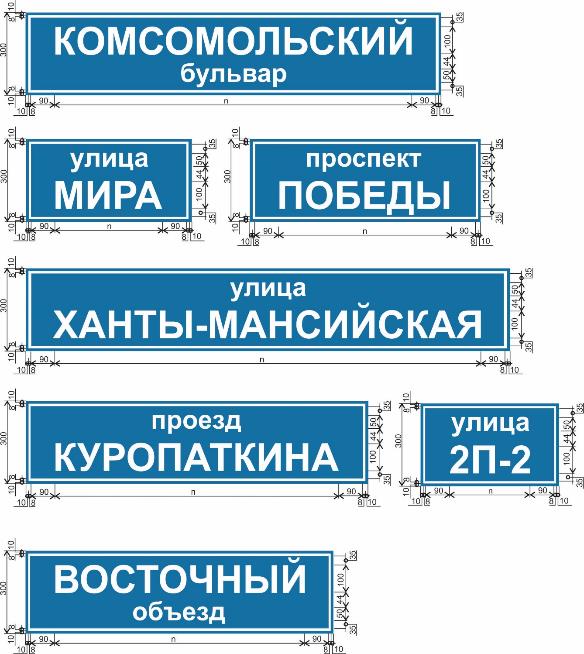 Указатель номера дома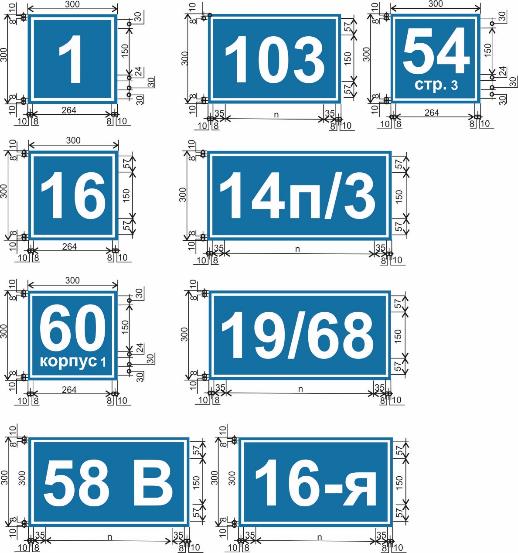 Пример исполнения указателя наименования улицы и номера дома,  совмещенного в единую конструкцию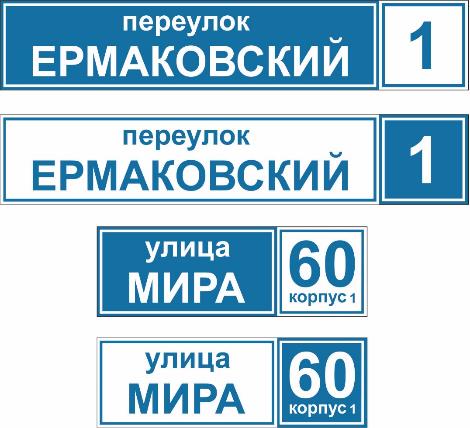 